OSNOVNA ŠOLA HORJULŠolska ulica 44, 1354 Horjul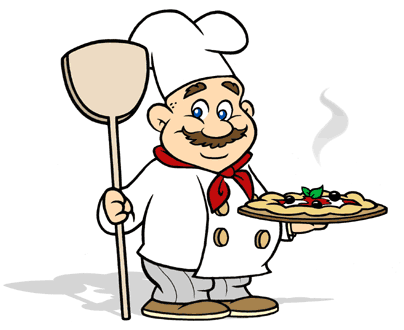 JEDILNIK22.–26. januar 2024PonedeljekZajtrkČokolino(1,6,8lešniki)PonedeljekMalicaOvseni kruh(1), topljeni sir(7), paprika, čaj PonedeljekKosiloMinjonska juha(1,3), kaneloni(1,3,7), maslen krompir(7), rezine citrusov, limonadaPonedeljekPopoldanska malicaPolnozrnati rogljiček(1), jabolko TorekZajtrkČrni kruh(1), piščančja prsa, paprika, čajTorekMalicaPolenta z domačim mlekom(1,7), hruškaTorekKosiloPiščančji ragu v zelenjavni omaki(1,7,10), riž z ajdovo kašo, zeljna solata s fižolom, sadna solata s smetano(7)TorekPopoldanska malicaBorovničev mafin(1,3,7), 100% sokSredaZajtrkPisan kruh(1), skutin namaz z drobnjakom(7), čajSredaMalicaKornspitz štručka(1), kakav(7), suho sadjeSredaKosiloKisla repa, matevž, pečenica, kompotSredaPopoldanska malicaMasleni piškoti(1,7), sadjeČetrtekZajtrkČrni kruh(1), bio kefir(7)ČetrtekMalicaBio kruh(1), marmelada, maslo(7), jabolkoŠS, čajČetrtekKosiloFižolova mineštra s testeninami(1), kruh(1), pirini cmoki(1,3,7), sokČetrtekPopoldanska malicaBio korenčkova bombeta(1), hruškaPetekZajtrkKuhano jajce(3), polbel kruh(1), čaj PetekMalicaBombetka(1), grški jogurt(7)PetekKosiloCvetačna juha(1,7), sirovi tortelini(1,3,7,12) v paradižnikovi omaki, rdeča pesaPetekPopoldanska malicaŽitna rezina(1,7,8), sadjeOPOZORILO     V zgornjih jedeh so lahko prisotni vsi naslednji alergeni: 1. Žita, ki vsebujejo gluten, zlasti pšenica, rž, ječmen, oves, pira, kamut ali njihove križane vrste in proizvodi iz njih. 2. Raki in proizvodi iz njih,  3. jajca in proizvodi iz njih, 4. ribe in proizvodi iz njih, 5. arašidi (kikiriki) in proizvodi iz njih, 6. zrnje soje in proizvodi iz njega, 7. mleko in mlečni izdelki, ki vsebujejo laktozo, 8. oreščki: mandlji, lešniki, orehi, indijski oreščki, ameriški orehi, brazilski oreščki, pistacija, makadamija ali orehi Queensland ter proizvodi iz njih, 9. listna zelena in proizvodi iz nje, 10. gorčično seme in proizvodi iz njega, 11. sezamovo seme in proizvodi iz njega, 12. žveplov dioksid in sulfidi, 13. volčji bob in proizvodi iz njega, 14. mehkužci in proizvodi iz njih.  V primeru, da dobavitelj ne dostavi naročenih artiklov, si kuhinja pridržuje pravico do spremembe jedilnika. Voda in topel čaj sta ves čas na voljo.                                                                             DOBER TEK!Legenda: BIO - ekološko živilo; domače - živilo lokalnega pridelovalca, šs: šolska shema sadja in zelenjaveOPOZORILO     V zgornjih jedeh so lahko prisotni vsi naslednji alergeni: 1. Žita, ki vsebujejo gluten, zlasti pšenica, rž, ječmen, oves, pira, kamut ali njihove križane vrste in proizvodi iz njih. 2. Raki in proizvodi iz njih,  3. jajca in proizvodi iz njih, 4. ribe in proizvodi iz njih, 5. arašidi (kikiriki) in proizvodi iz njih, 6. zrnje soje in proizvodi iz njega, 7. mleko in mlečni izdelki, ki vsebujejo laktozo, 8. oreščki: mandlji, lešniki, orehi, indijski oreščki, ameriški orehi, brazilski oreščki, pistacija, makadamija ali orehi Queensland ter proizvodi iz njih, 9. listna zelena in proizvodi iz nje, 10. gorčično seme in proizvodi iz njega, 11. sezamovo seme in proizvodi iz njega, 12. žveplov dioksid in sulfidi, 13. volčji bob in proizvodi iz njega, 14. mehkužci in proizvodi iz njih.  V primeru, da dobavitelj ne dostavi naročenih artiklov, si kuhinja pridržuje pravico do spremembe jedilnika. Voda in topel čaj sta ves čas na voljo.                                                                             DOBER TEK!Legenda: BIO - ekološko živilo; domače - živilo lokalnega pridelovalca, šs: šolska shema sadja in zelenjaveOPOZORILO     V zgornjih jedeh so lahko prisotni vsi naslednji alergeni: 1. Žita, ki vsebujejo gluten, zlasti pšenica, rž, ječmen, oves, pira, kamut ali njihove križane vrste in proizvodi iz njih. 2. Raki in proizvodi iz njih,  3. jajca in proizvodi iz njih, 4. ribe in proizvodi iz njih, 5. arašidi (kikiriki) in proizvodi iz njih, 6. zrnje soje in proizvodi iz njega, 7. mleko in mlečni izdelki, ki vsebujejo laktozo, 8. oreščki: mandlji, lešniki, orehi, indijski oreščki, ameriški orehi, brazilski oreščki, pistacija, makadamija ali orehi Queensland ter proizvodi iz njih, 9. listna zelena in proizvodi iz nje, 10. gorčično seme in proizvodi iz njega, 11. sezamovo seme in proizvodi iz njega, 12. žveplov dioksid in sulfidi, 13. volčji bob in proizvodi iz njega, 14. mehkužci in proizvodi iz njih.  V primeru, da dobavitelj ne dostavi naročenih artiklov, si kuhinja pridržuje pravico do spremembe jedilnika. Voda in topel čaj sta ves čas na voljo.                                                                             DOBER TEK!Legenda: BIO - ekološko živilo; domače - živilo lokalnega pridelovalca, šs: šolska shema sadja in zelenjave